Appendix Figures and TablesAppendix Figure 1. Data source description. (a) shows the same or similar posts may be published by different authors, (b) shows the same post may be published in both groups, (c) shows a real post in the full size (c-1) and in brief (c-2) that was crawled and processed through a data cleaning step (c-3), and (d) and (e) are the descriptions of the two groups as of December 2019.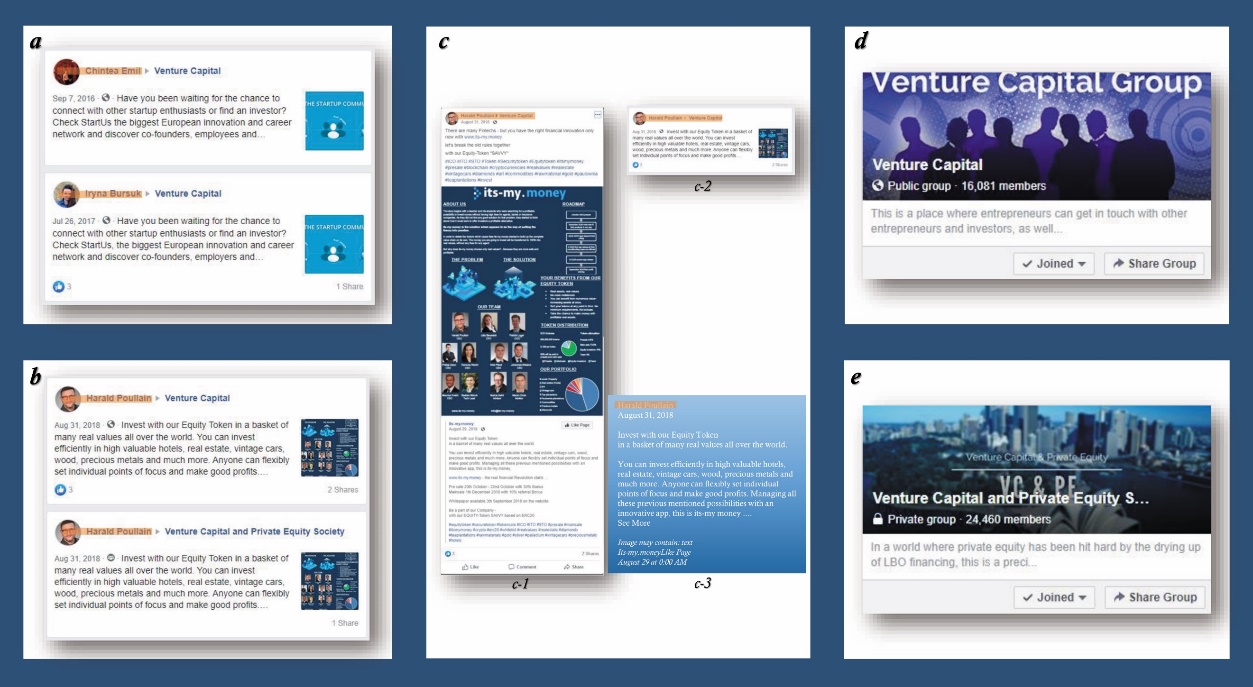 Appendix Figure 2. Understanding of methods. (a) is an illustration of the force-directed layout network, (b) illustrates a stream graph (x-axis = time, y-axis = number of identified topics.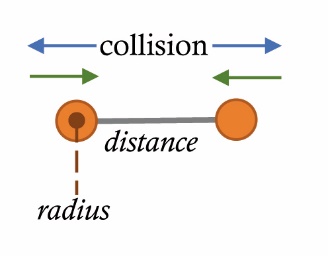 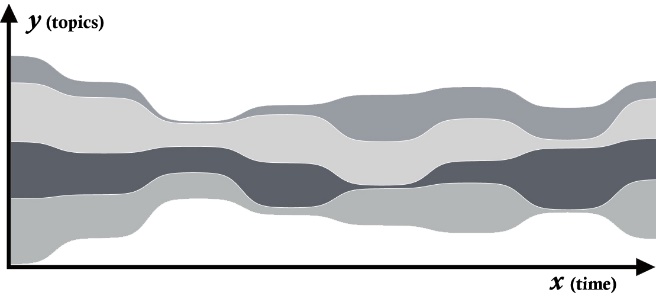 (a)                                         (b)Appendix Table 1. Moderator information for the two groups to indicate the sparsity of raw post data. Note that the colored name is the same person.Appendix Table 2. Example subgroups in two venture-capital groups. Note that the same colored name means the same person.The Private groupThe Private groupThe Private groupThe Private groupThe Private groupThe Public groupThe Public groupThe Public groupThe Public groupThe Public groupModeratorsAs an inviterPostsFollowersGot LikesModeratorsAs an InviterPostsFollowersGot LikesSB3SiMV204 1,370 1,331TWBCF6,188 MHCJF2,567 512 1,239 KCPD204 YEJF2,453 1,239 2,453 SG62 AG62 WAH11 1 11 GHMKJLDL20 1,032 20 JLGLAM2 2 KMRMSGKNANMPPSLNTAT96AZSerial NumberThe Private groupThe Public group1JF, NJ, AJJF, WJDW, AP2JCR, AB, SJCF, AS, NH3CF, KA, VK4CF, CFF, NE5CF, PG, AM6CF, PG, VKl7CF, SLV, RS8CF, SK, MK9CF, DY, RK10CF, RP, AA11CF, SB, MS12CF, VK, PPP13CF, PS, AG14CF, PS, NA15CF, JC, SKh16CF, SJ, AA17CF, HK, AG18CF, SA, AK19CF, RJ, SS20CF, RS, DK21CF, NM, RS22CF, SS, PK23CF, AS, AK24CF, RT, SC25CF, YR, CCP26CF, SM, AG